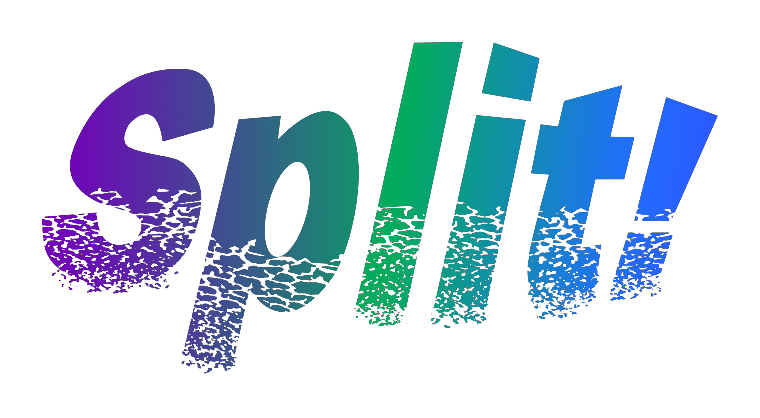 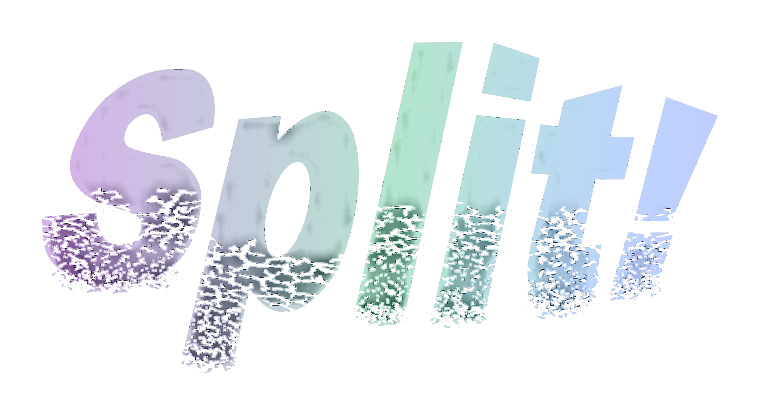 Split! Basic Training – Classroom and Hands On